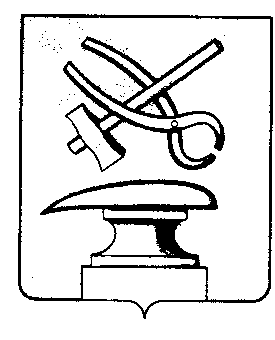 АДМИНИСТРАЦИЯ ГОРОДА КУЗНЕЦКА ПЕНЗЕНСКОЙ ОБЛАСТИПОСТАНОВЛЕНИЕот __________ № _______г. КузнецкО внесении изменений в постановление администрации города Кузнецка от 12.03.2021 № 336 «О порядке предоставления гражданам, проживающим на территории города Кузнецка, путевок в загородные стационарные детские оздоровительные лагеря,  лагеря дневного пребывания,  санаторно-оздоровительные лагеря круглогодичного действия»В целях  приведения нормативных правовых актов в соответствие с действующим законодательством, в соответствии с Указом Губернатора Пензенской области от 31.03.2023 № 36 « О мерах поддержки граждан Российской Федерации, принимающих участие в специальной военной операции, и членов их семей», законом Пензенской области от 22.12.2006 № 1176-ЗПО «О наделении органов местного самоуправления Пензенской области отдельными государственными полномочиями Пензенской области и отдельными государственными полномочиями Российской Федерации, переданными для осуществления органам государственной власти Пензенской области» (с последующими изменениями), постановлением Правительства Пензенской области от 16.02.2010 №79-пП «О мерах по организации отдыха, оздоровления и занятости детей и подростков» (с последующими изменениями), руководствуясь ст. 28 Устава города Кузнецка Пензенской области,АДМИНИСТРАЦИЯ ГОРОДА КУЗНЕЦКА ПОСТАНОВЛЯЕТ: 1. Внести в постановление администрации города Кузнецка от 12.03.2021 № 336  «О порядке предоставления гражданам, проживающим на территории города Кузнецка, путевок в загородные стационарные детские оздоровительные лагеря,  лагеря дневного пребывания, санаторно-оздоровительные лагеря круглогодичного действия» (далее Постановление)  следующие изменения:1.1. Порядок предоставления гражданам, проживающим на территории города Кузнецка, путевок в загородные стационарные детские оздоровительные лагеря, лагеря дневного пребывания, санаторно-оздоровительные лагеря круглогодичного действия (далее-Порядок), утвержденный Постановлением дополнить пунктом 1.3. следующего содержания:«1.3.  Заявление о предоставлении путевки для детей граждан Российской Федерации из числа лиц, призванных на военную службу по мобилизации в Вооруженные Силы Российской Федерации в соответствии с Указом Президента Российской Федерации от 21 сентября 2022 г. № 647 "Об объявлении частичной мобилизации в Российской Федерации", лиц, проходящих военную службу по контракту, лиц, пребывающих в запасе и заключивших на добровольной основе контракт с Вооруженными Силами Российской Федерации о прохождении службы в подразделениях БАРС, лиц, проходящих военную службу (службу) в войсках национальной гвардии Российской Федерации, принимающих (принимавших) участие в специальной военной операции, в организации отдыха детей и их оздоровления Пензенской области сезонного или круглогодичного действия принимаются управлением образования города Кузнецка (далее-Управление).Путевки для детей граждан, указанных в пункте 1.3. предоставляются за счет средств бюджета Пензенской области. 1.3.1. Для получения путевки родитель (законный представитель) предоставляет или направляет по почте в Управление следующие документы:а)  заявление о предоставлении путевки;б) копию документа, удостоверяющего личность родителя (законного представителя) ребенка;в) копию документа, подтверждающего статус законного представителя;г)  копию документа, удостоверяющего личность ребенка;д) копию документа (сведения), подтверждающего данные о призыве мобилизованного на военную службу по мобилизации в Вооруженные Силы Российской Федерации, о заключении добровольцем контракта, об участии в специальной военной операции контрактника или сотрудника (с зависимости от статуса участника специальной военной операции).1.3.2. Заявление регистрируется Управлением.1.3.3. Управление информирует родителей (законных представителей) о предоставлении путевки для ребенка в течение 10 дней с момента поступления путевки в Уполномоченный орган.1.3.4. Для получения путевки родитель (законный представитель) ребенка предъявляет документ, удостоверяющий личность и предоставляет в Управление медицинскую справку о состоянии здоровья ребенка, отъезжающего в организацию отдыха детей и их оздоровления (учетная форма №079/у), заключение об отсутствии медицинских противопоказаний для пребывания в организации отдыха детей и их оздоровления и отсутствии контакта с больными инфекционными заболеваниями.  1.3.5. Основаниями для отказа в выдаче путевки являются:а) неполное предоставление необходимых документов, указанных в пункте 1.3.1. настоящего Порядка;б) ребенок не соответствует критериям, предусмотренным пунктом 1.3. настоящего Порядка;в) наличие медицинских противопоказаний к отдыху и оздоровлению.1.3.6. Путевки выдаются Управлением в заполненном виде с указанием фамилии, имени ребенка. Выдача незаполненных (чистых) бланков путевок запрещается. Исправление в бланке путевки не допускается.».  2. Настоящее постановление вступает в силу с момента опубликования и распространяется на правоотношения, возникшие с 01.04.2023 года.  3. Опубликовать настоящее постановление в информационном бюллетене «Вестник города Кузнецка Пензенской области» и разместить на официальном сайте управления образования города Кузнецка Пензенской области в информационно-телекоммуникационной сети «Интернет».4. Контроль за исполнением настоящего постановления возложить на заместителя главы администрации города Кузнецка Малкина И.А.Глава города КузнецкаС.А. Златогорский